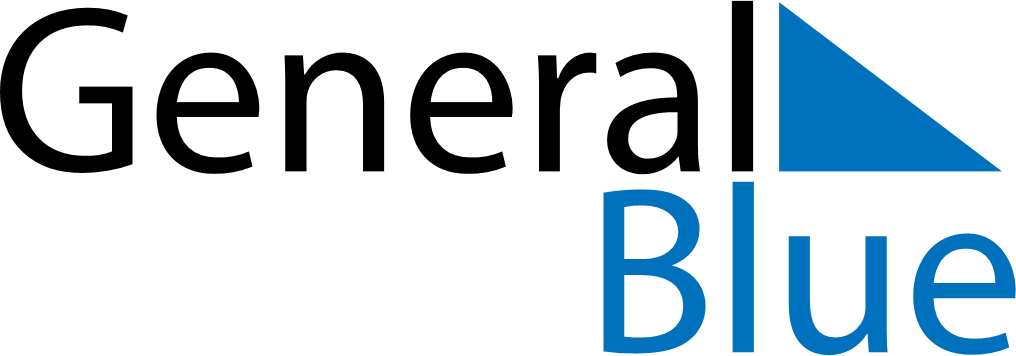 January 2025January 2025January 2025United StatesUnited StatesMONTUEWEDTHUFRISATSUN12345New Year’s Day67891011121314151617181920212223242526Martin Luther King Jr. Day2728293031